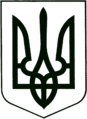 УКРАЇНА
МОГИЛІВ-ПОДІЛЬСЬКА МІСЬКА РАДА
ВІННИЦЬКОЇ ОБЛАСТІВИКОНАВЧИЙ КОМІТЕТ                                                           РІШЕННЯ №225Від 28.07.2022р.                                                       м. Могилів-ПодільськийПро внесення змін до рішення 14 сесії міської ради 8 скликання від 23.12.2021р. №438 «Про затвердження комплексної цільової програми підтримки учасників антитерористичної операції, операції Об’єднаних сил, членів їхніх сімей та інших верств населення, які потребують соціального захисту на 2022-2024 роки»	Керуючись ст. 52 Закону України «Про місцеве самоврядування в Україні», законами України від 22.10.1993 року № 3551-ХІІ «Про статус ветеранів війни, гарантії їх соціального захисту» (зі змінами), від 20.10.2014 року №1706 -VІІ «Про забезпечення прав і свобод внутрішньо переміщених осіб», постановою Кабінету Міністрів України від 11.03.2022 року №252 «Деякі питання формування та виконання місцевих бюджетів у період воєнного стану», рішенням виконавчого комітету Могилів-Подільської міської ради від 10.06.2022 року №168 «Про внесення змін до рішення 14 сесії міської ради 8 скликання від 23.12.2021 року №438 «Про затвердження комплексної цільової програми підтримки учасників антитерористичної операції, операції Об’єднаних сил, членів їхніх сімей та інших верств населення, які потребують соціального захисту на 2022-2024 роки», -   виконком міської ради ВИРІШИВ:Внести зміни до рішення 14 сесії міської ради 8 скликання від 23.12.2021 року №438 «Про затвердження комплексної цільової програми підтримки учасників антитерористичної операції, операції Об’єднаних сил, членів їхніх сімей та інших верств населення, які потребують соціального захисту на 2022-2024 роки», а саме: 1.1. В додатку 2 до Порядку надання додаткових пільг з оплати житлово-         комунальних послуг членам сімей загиблих (померлих) учасників        АТО/ООС:       - абзац 2 викласти у новій редакції: «Дія заходу Програми поширюється на          членів сімей загиблих учасників АТО (ООС), Захисників і Захисниць          України, яким надано статус – «Член сім’ї загиблого (померлого)»,         відповідно до абзацу 1 пункту 1 статті 10, статті 101 Закону України «Про          статус ветеранів війни, гарантії їх соціального захисту» та які є жителями          Могилів-Подільської міської територіальної громади Могилів -         Подільського району Вінницької області. До членів сімей загиблих (тих,          які пропали безвісти) військовослужбовців та інших осіб, зазначених у          вказаних статтях, належать:»;       - абзац 3 даного Порядку після слів «особовий рахунок уповноваженого          банку» доповнити словами наступного змісту: «- довідка про взяття на          облік внутрішньо переміщеної особи».1.2. В додатку 3 до Порядку використання коштів бюджету Могилів -        Подільської міської територіальної громади Могилів-Подільського району        Вінницької області для надання щомісячної соціальної грошової допомоги        членам сімей загиблих (померлих) учасників антитерористичної операції        для компенсації за пільговий проїзд пункт 6 після слів «довідка про        реквізити поточного рахунку, відкритого в банківській установі»         доповнити словами «- довідка про взяття на облік внутрішньо переміщеної        особи».   Все решта залишити без змін. 2. Контроль за виконанням даного рішення покласти на заступника міського       голови з питань діяльності виконавчих органів Слободянюка М.В.. Міський голова                                                       Геннадій ГЛУХМАНЮК